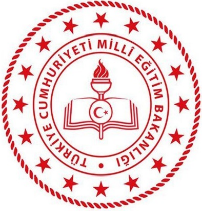 …………. OKULUDoküman NoTL.27…………. OKULUYayımTarihi03.01.2022…………. OKULURevizyon No00YANGIN DOLABI KULLANMA TALİMATIRevizyon No00YANGIN DOLABI KULLANMA TALİMATIRevizyonTarihi….YANGIN DOLABI KULLANMA TALİMATISayfa No1/1TelaşlanmayınızYangın bölgesinin (gerekirse işletmenin) elektriğini kesinDolabın kapağını açınVanayı açınAyarlı sis nozulünü ok yönünde çevirerek istediğiniz konuma ayarlayınız Yangın bölgesine güvenli bir şekilde yaklaşarak suyu yangının üzerine püskürtünüz.Yangının söndüğünden emin olunca nozülü kapatınızHortumu sarıp dolabın kapağını kapatınız.Elektrik, Metal, Sıvı ve Gaz yangınlarına su ile müdahale etmeyiniz.Yangın hortumlarını amacı dışında kullanmayınız